Рабочий лист дистанционного  занятия в группе «Развивайка»подготовлен  Фетисовой Н.А., педагогом – психологом  МБУ ДО Центр «Родник».Тема: «Развитие познавательных процессов»Цели занятия:Организовать развивающую  деятельность, направленную на развитие памяти, внимания и мелкой моторики  у ребёнка.Создать условия для развития умения действовать по плану, предложенному педагогом, контролировать и оценивать свои действия. Развивать речевое творчество детей через подбор рифмы к слову 1. «Порадуемся вместе». Эмоциональный настрой с пальчиковой гимнастикой: 2. «Надо подумать» (работа с материалом из приложения 1).Упражнение №1 «Кораблики». Ребята, сегодня вы будите волшебниками. Внимательно посмотрите на самый верхний кораблик. Дорисуйте кораблики так, чтобы они стали одинаковые.Упражнение №2 «Продолжи узор».  Внимательно посмотрите на узор и продолжите его в заданной последовательности.Упражнение №3 «Точки в клеточках».  Внимательно посмотрите, как расположены точки  в кругах,  и  повторите рисунок в пустых кругах.Приложение1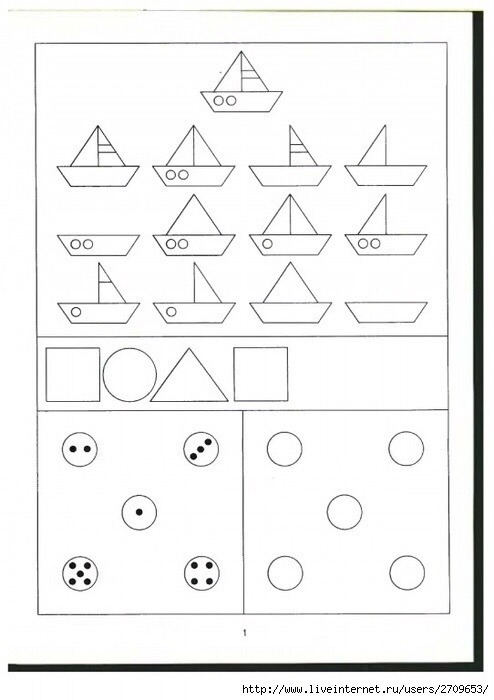 Упражнение №4.Приложение 2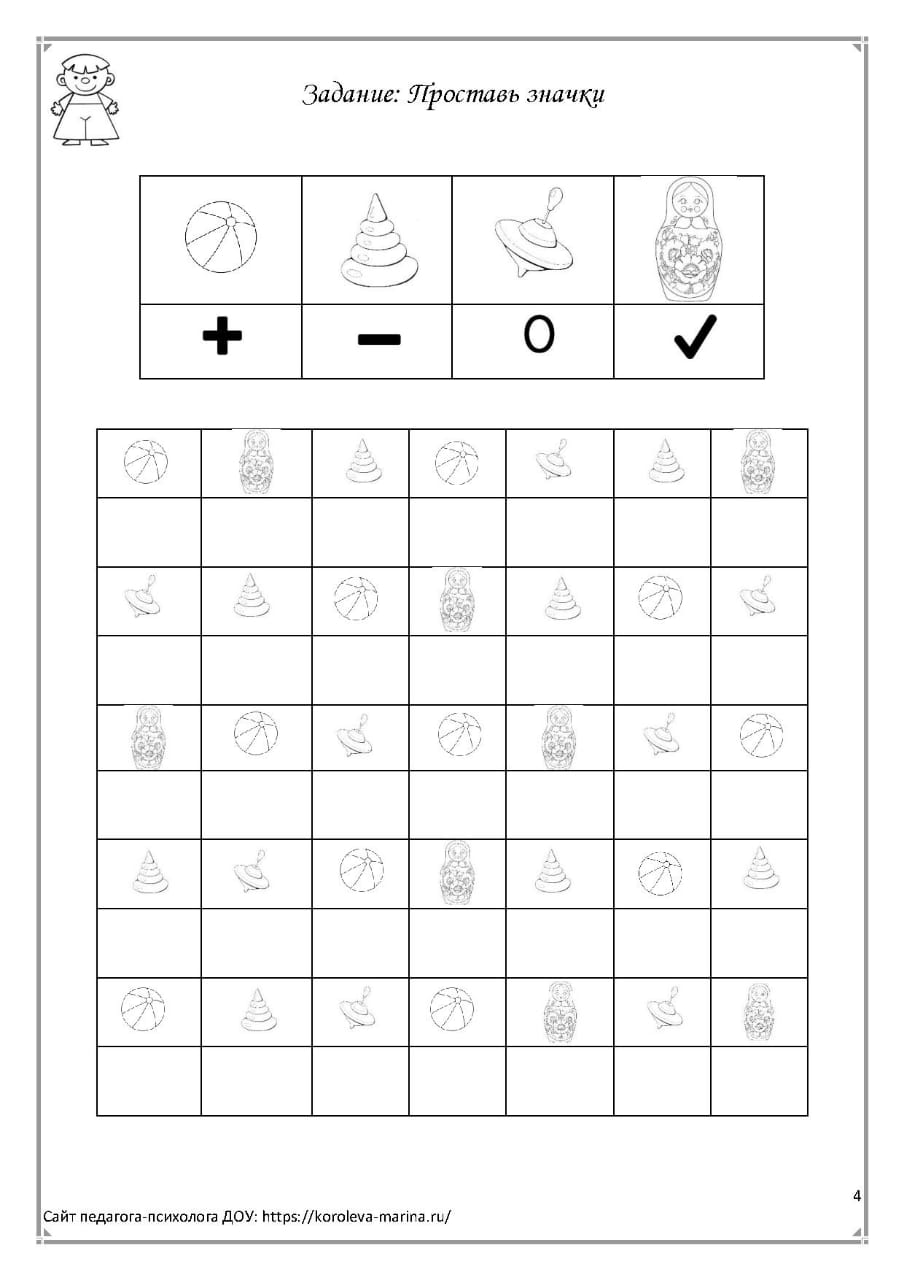  4. «Смело беритесь за дело».    Ребята, а сейчас я предлагаю вам немного поиграть. Вас ждут интересные задания на подбор рифм к словам и загадки.   Для этого  необходимо посмотреть видеоролик из Приложения 3. 5. «Похвалите  себя».    Ребята, а теперь проверьте, правильно ли выполнены задания. Попросите родителей оценить вашу работу.    После выполнения всех упражнений дети «передают» улыбку тому, кто находиться рядом с ним. 6. «Рефлексия».Ребята, понравилось ли вам занятие, понравилось ли выполнять упражнения?Этот пальчик хочет спать,Этот в кроватку ложиться,Этот пальчик зевнул,Этот пальчик уже заснул.Поочередное загибание пальцевТише, пальчик, не шуми,Братьев ты не разбуди.Встали пальчики, ура! На занятия  вам идти пора!Одновременное выпрямление всех пальцев